Всероссийская олимпиада школьников КБР по историиII (муниципальный) этап11 классВремя на выполнение заданий по Олимпиаде – 150 минутЗадание 1. В истории существует немало устойчивых выражений. Дайте определение некоторым из них:1. «Антипартийная группа» - ___________________________________________________________________________________________________________2. «Арзамасцы» - _____________________________________________________________________________________________________________________3. «Курская дуга» - ___________________________________________________________________________________________________________________4. «Младосимволисты» - _______________________________________________________________________________________________________________5. «Полоса признаний » - _____________________________________________________________________________________________________________По 1 баллу за ряд, максимальный балл – 5.Задание 2. Найдите значение выражения, составленного из исторических дат. Какие события отечественной истории произошли в год X? Запишите ваши расчеты и ответ:х = (издан Судебник Ивана IV + отменена опричнина + заключен Ништадский мир + М.С.Горбачев избран президентом СССР + 567) : 5 = ... _________________________________________За правильный расчет – 8 баллов Правильное указание события – 2 баллаЗадание 3. Задание на установление соответствий позиций.А. Установите соответствие между именами исторических лиц и их деятельностью.Б. Установите соответствие между историческими лицами и их цитатами. В. Установите соответствие между именами и фактами из биографии исторических лиц. По 1 баллу за ряд, максимальный балл –3.Задание 4.  Назовите даты  (точный год) следующих событий (6 баллов):1.  Когда Россия построила первую крепость-порт на Балтийском море- ________ г.2. С которого прекратила функционировать «Избранная рада» - __________ г.3. Когда на Руси избрали первого патриарха - _________ г. 4. Дата принятия петровского указа о единонаследии - _______ г.5. В котором началось российско-турецкое противостояние в Причерноморье - ________ г. 6. Когда Средняя Азия окончательно вошла в состав Российской империи - _________ г. Задание 5. Классификация событий, понятий, явлений и дат.А. Кто из деятелей культуры, перечисленных ниже, относится к периоду «золотого века»?К.П. Брюллов;В.И. Суриков;М.О. Микешин;Н.В. Гоголь;М.И. Глинка;П.И. Чайковский.Б. К царствованию Анны Иоанновны относятся:уничтожение «Кондиций»;издание «Табели о рангах»;Семилетняя война;бироновщина;русско-турецкая война 1735-1739 гг.;учреждение Синода.В. К событиям русско-турецкой войны 1877-1878 гг. относятся:Битва при Кюрюк-Дара;оборона Севастополя;оборона Шипки;осада Плевны;присоединение Бухары;е. Сан-Стефанский договор.По 1 баллу за раздел, максимальный балл — 3.Задание 6. Соотнесите условное наименование операции с её «географическим» названием и сроками проведения:1. «Багратион»	а. 	Белгородско-Харьковская операция (январь – февраль .) 2. «Звезда»	б. 	Белгородско-Харьковская операция (июль-август .)3. «Малый Сатурн»	в. 	Брянско-Орловская операция (июль-август .)   4. «Кутузов»	г. 	Окружение немецких войск под Сталинградом  (ноябрь 1942 )5. «Румянцев»	д. 	Белорусская операция (июнь-август .)6. «Уран»	е. 	Наступление советских войск к р. Дон и отражение немецких		деблокирующих действий под Сталинградом (декабрь – январь		 .) За каждый правильный ответ – по 2 балла. Максимальный балл — 6.Задание 7. Определение правильности и ошибочности утверждений (да или нет).Первый письменный договор Руси с Византией был заключен в . Впервые русскими войсками Берлин был взят в .По условиям Деулинского перемирия Россия потеряла Смоленск Проведение реформ П.Д. Киселева и Е.Ф. Канкрина относится к экономической политике Николая I За каждый правильный ответ – по 1 балла. Максимальный балл — 4.Задание 8. Прочтите отрывки из документов, определите их названия, время составления, правителей, от имени которых они были даны, ответьте на вопросы к ним.«Все служители Российские или чужестранные, которые 8 первых рангов находятся, или действительно были: имеют оных законныя дети и потомки в вечныя времена, лучшему старшему Дворянству во всяких достоинствах и авантажах равно почтенны быть, хотя б они и низкой породы были…»«Все находящиеся в разных Наших службах дворяне могут оную продолжать, сколь долго пожелают, и их состояние им дозволит, однако ж военные ни во время капании, ниже пред начатием оной за три месяца о увольнении из службы.. просить да не дерзают..»За каждый правильный ответ – по 3 балла. Максимальный балл — 6.Задание 9. В . исполняется 250 лет с момента подписания Манифеста о вольности дворянской. В связи с этим распределите положения этого указа, а также указа .  о правах дворянства в таблицу (6 балла).1. Монопольное право собственности на крестьян и на землю2. Освобождение от подушной подати3. Отмена обязательной военной службы4. Освобождение от телесных наказаний5. Право поступать на иностранную военную службу6. Право торговли и мануфактур7. Право ухода в любое время в отставку8. Необходимость получения образования9. Освобождение от рекрутских наборовЗа 9-10 элементов – 6 балла, за 7-8 элементов – 4 балла, за 5-6 элементов – 3 балла, за 3-4 элемента – 1 балл, 2 или менее элементов – 0 баллов. Итого – 6 балла Задание 10. Работа с исторической картой. Определите, какие славянские племена обозначены цифрами на карте.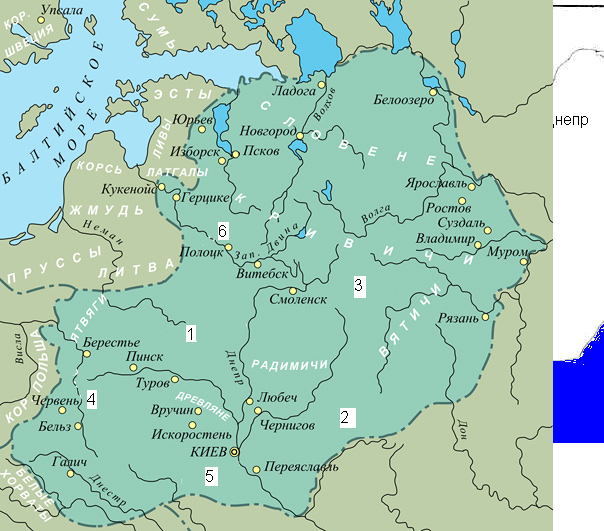 За каждый правильный ответ – по 2 балла. Максимальный балл — 12.Задание 11. Исторический кроссворд. По вертикали:2. Представитель княжеской администрации, ответственный за все течение хозяйственной жизни.3. Древнерусская мера емкости, принятая для измерения самых больших объемов сыпучих тел.6. Название войска в Древней Руси.8. Журнал, издаваемый в XIX веке Н.А. Некрасовым.По горизонтали:1. Мелкая русская монета, возникшая в XVIII веке.4. Название налога в России, возникшее в XVIII веке.5. Князь, участник Избранной рады; бежал в Литву и вел ожесточенную полемику с царем Иваном IV.7 . В Киевской Руси, крестьянин, порвавший со своей общиной, вообще человек, оторвавшийся от своей среды.9. Русский патриарх, отец царя Михаила Федоровича Романова.10. В русской армии XIX века — воин легкой кавалерии.11. В Киевской Руси — княжеский слуга, домовой управитель.За каждый правильный ответ – по 2 балла. Максимальный балл — 22.Задание 12. Историческое эссе. Перед Вами высказывания историков и современников о событиях и деятелях отечественной истории. Выберите из них одно, которое станет темой Вашего сочинения эссе.Ваша задача – сформулировать собственное отношение к данному утверждению и обосновать его аргументами, представляющимися Вам наиболее существенными. При выборе темы исходите из того, что Вы:1. Ясно понимаете смысл высказывания (не обязательно полностью или даже частично быть согласным с автором, но необходимо понимать, что именно он утверждает).2. Можете выразить свое отношение к высказыванию (аргументировано согласиться с автором либо полностью или частично опровергнуть его высказывание).3. Располагаете конкретными знаниями (факты, статистические данные, примеры) по данной теме.4. Владеете терминами, необходимыми для грамотного изложения своей точки зрения.Имейте в виду, что Жюри, оценивая Вашу работу, будет руководствоваться следующими критериями:1. Обоснованность выбора темы (объяснение выбора темы и задач, которые ставит перед собой в своей работе участник).2. Творческий характер восприятия темы, ее осмысления.3. Грамотность использования исторических фактов и терминов.4. Четкость и доказательность основных положений работы.5. Знание различных точек зрения по избранному вопросу.Темы для эссе:1.«Коррупция подрывает доверие граждан к интересам власти». (Д.А. Медведев)2. «Связь Московской Руси с европейским западом завязывалась ранее и была крепче, чем обычно принято думать». (С.Ф. Платонов)3. «Никон много помог успехам раскола тем, что плохо понимал людей, с которыми ему приходилось считаться, слишком низко ценил свих первых противников — Неронова, Аввакума и других своих бывших друзей». (В.О. Ключевский).Максимальный балл – 19.Максимальное количество баллов за работу- 100 баллов !!!Ответы к тестовым заданиям по истории России 11 классЗадание 1 За каждый развернутый ответ – 1 балл.  Итого – 5 баллов. 1. Название В. М. Молотова, Г. М. Маленкова, Л. Кагановича, неудачно попытавшихся отрешить Н. С. Хрущева от руководства СССР в . 2.Литературно-историческое общество последователей Н. М. Карамзина в начале 1810-х гг., куда входили Д. Блудов, П. А. Вяземский, А. С. Пушкин3. Название выступа, обращенного на запад от г. Курск, образованного в результате успешного наступления Центрального и Воронежского наступления в феврале – марте . 4. Название литераторов К. Д. Бальмонта, А. А. Блока, А. Белого, З. Н. Гиппиус5. Череда установлений дипломатических отношений между СССР и европейскими странами после того, как в . Великобритания решила установить дипотношения де-юре с Советским Союзом.  Задание 2. За правильный расчет – 8 баллов Правильное указание события – 2 балла(1550+1572+1721+1990+567):5 = 1480. В . произошло стояние на р. УгреЗадание 3. По 1 баллу за ряд, максимальный балл –3.А. а2, б4, в1, г3Б. а2, б1, в5, г4В. а3, б4, в1, г2Задание 4. По 1 баллу за дату, максимальный балл – 6.1. .   2. .   3. .    4. . 5. .  6. . За каждый правильный ответ – 1 балл, итого – 5 баллов Задание 5. По 1 баллу за раздел, максимальный балл — 3.А. а – г – д Б. а – г – дВ. в – г – еЗадание 6. За каждое верное соотнесение – 1 балл, итого – 6 баллов Задание 7. За каждый правильный ответ – по 1 балла. Максимальный балл — 4.нет; 2. да; 3 да; 4. да. Задание 8. За каждый правильный ответ – по 3 балла. Максимальный балл — 6.Примечание: Официальное название документа № 3 – «Манифест о даровании вольности и привилегии всему российскому дворянству» - в случае если оно приводится, оценивается, как безусловно правильный ответ.Задание 9. За 9-10 элементов – 6 балла, за 7-8 элементов – 4 балла, за 5-6 элементов – 3 балла, за 3-4 элемента – 1 балл, 2 или менее элементов – 0 баллов. Итого – 6 балла.Задание 10. За каждый правильный ответ – по 2 балла. Максимальный балл — 12.1. Дреговичи; 2. Северяне; 3. Голядь; 4. Волыняне; 5. Поляне; 6. Полочане.Задание 11. За каждый правильный ответ – по 2 балла. Максимальный балл — 22.Задание 12. Максимальный балл — 19. Эссе.Максимальное количество баллов за работу- 100!!!Иосиф Волоцкий;Нил Сорский;И.С. Пересветов;Филофей.1. русский писатель-публицист XV в., идеолог дворянства;2. основатель и игумен Иосифо-Волоколамского монастыря, глава иосифлян, писатель.3. создатель политической теории XV-XVI вв., обосновавшей всемирно-историческое значение столицы Русского государства Москвы как политического и церковного центра;4. основатель и глава нестяжательства в России. Развивал идеи нравственного самоусовершенствования и аскетизма;5. деятель еретического движения, монах Кирилло-Белозерского монастыря.А.Н. Радищев;Николай I;Александр II;А.И. Герцен.1. «Нет сомнения, что крепостное право в нынешнем его положении есть зло для всех ощутимое и очевидное, но прикасаться  к оному было бы злом еще более гибельным»;2. «Самодержавие есть наипротивнейшее человеческому существу состояние»;3. «Дух преобразования заставляет умы клокотать»;4. «К топору зовите Русь… помните, что сотни лет уже губит Русь вера в добрые намерения царей».5. «Лучше отменить крепостное право «сверху», нежели ждать, пока сами крестьяне отменят его «снизу»».А.П. Волынский;князь В.В. Голицын;Е.Р. Дашкова;П.А. Румянцев.1. участие в дворцовом перевороте .;2. создал новую военную тактику колонн и рассыпного строя;3. в его доме собирались противники Анны Иоанновны;4. среди прочих изменений, планировал отмену крепостного права;5. основатель и покровитель Московского университета.Кодовое название операции123456Операция, сроки её проведенияПоложения Манифеста «О даровании вольности и свободы всему российскому дворянству» . Положения Жалованной грамоты дворянству .1234568791011Кодовое название операции123456Операция, сроки её проведениядаевбг№Название документа    Дата (год)Правитель1.Табель о рангах24 января .Петр I2.Манифест о вольности дворянства18 февраля .Петр IIIПоложения Манифеста «О даровании вольности и свободы всему российскому дворянству» . Положения Жалованной грамоты дворянству .3, 5, 7, 81, 2, 4, 6, 7, 9 